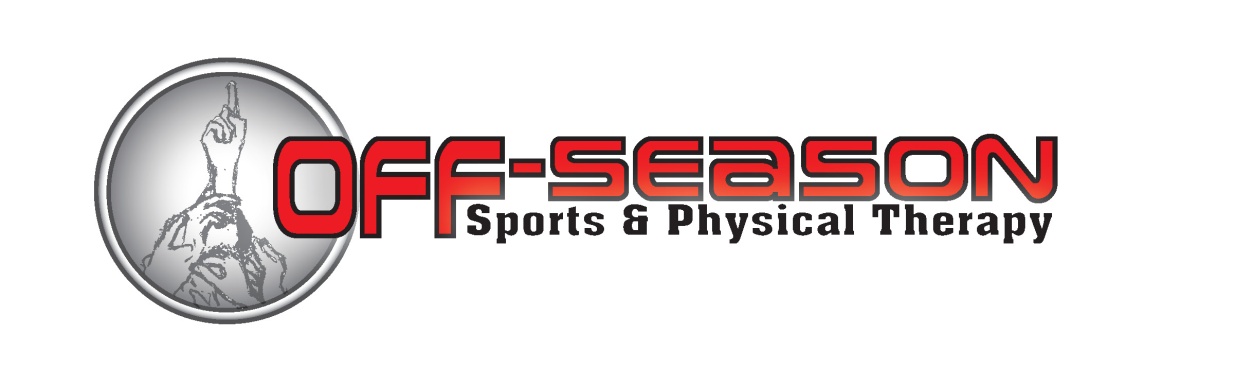 Confidential Patient InformationWorkman’s Compensation / Patient Intake Form** Please complete all of the below **Date: __________________________Patients Full Name: __________________________________________________ Date of Birth: ____________________What do you prefer to be called: ________________________________________ Male or Female:_________________Address: ___________________________________________________________________________________________Home Phone #: _________________________________	Cell Phone #: __________________________________Work Phone #: _________________________________		E-Mail Address:_________________________________Workman’s Compensation Insurance InformationName of Insurance Company: _________________________________________________________________________Insurance Company Billing Address: ___________________________________________________________________Utilization Review (UR) Nurse: _________________________________________________________________________UR Phone #: ____________________________________	UR Fax #: _____________________________________Claim #: ________________________________________	Claims Adjuster: ________________________________Claims Adjuster phone #: __________________________	Claims Adjuster fax #: ___________________________Employer’s Name: ________________________________	Date of Injury: _________________________________Claim #: _______________________________________	Has the employer been notified?       YES	    or    NOHealth Insurance; PrimaryName of primary insurance company: ___________________________________________________________________Policy / ID Subscriber #: ____________________________________________ Circle One:  SELF    /    SPOUSE    /    CHILDInsurance Company Billing Address: ___________________________________________________________________Insurance Company Provider Phone #: _____________________________         Name of Subscriber / Policy Holder:__________________________________    DOB: ___________________Subscriber / Policy Holder’s Employer: ___________________________________________________________________Work StatusAre you currently able to work at your normal job?:		YES	or	NOIs there alternative work available for you (ie: light duty)?:	YES	or	NOEmployer’s Name: ______________________________________	Phone #: ____________________________Employer’s Full Address: _____________________________________________________________________What do you do for work: ____________________________________________________________________		What does your job entail/require functionally? : _________________________________________________Emergency Contact InformationName:______________________________________________ ______Relationship:_____________________________Phone Number: ____________________________________________Address:___________________________________________________________________________________________Referring PhysicianReferring Physician Name:____________________________________________________________________________		Referring Physician Address: __________________________________________________________________________Referring Physicians Phone #:_______________________	Referring Physicians Fax #: _______________________Primary CareName of Primary Care Physician (PCP): __________________________________________________________________PCP Address: _______________________________________________________________________________________PCP Phone #:________________________________		PCP Fax #: _____________________________________Medical HistoryPlease list any surgeries you have had. If none please indicate N/A:Surgical procedure: _______________________________________	Date/Year: ______________________________Surgical procedure: _______________________________________	Date/Year: ______________________________Surgical procedure: _______________________________________	Date/Year: ______________________________Surgical procedure: _______________________________________	Date/Year: ______________________________Any complications due to your past surgeries? If none please indicate N/A: ____________________________________________________________________________________________________________________________________________________________________________________________________Please list any medications you currently take:Medication			Dose				Duration			Adverse side effects_____________________	___________________		_________________		________________________________________	___________________		_________________		________________________________________	___________________		_________________		___________________Please list any allergies that you may have: ____________________________________________________________________________________________________________________________________________________________________________________________________Do you have, or have you ever had, any of the following diseases or conditions?   (Circle at least one)Other: ____________________________________________________________________________________________Injury InformationThe reason for this visit is a result of:      Sport      /      Chronic      /      Trauma      /      OtherPlease explain what happened: ______________________________________________________________________________________________________________________________________________________________________________________________________________________________________________________________________________When did you first notice this condition?: ________________________________________________________What is the exact location of your symptoms?:____________________________________________________Do your symptoms spread?               Yes    /    No                  Where?:____________________________________Is your condition progressively:		Worsening		Improving		UnchangedWhat makes your condition worse?: ____________________________________________________________What makes your condition better?: ____________________________________________________________Hand dominance:		Right	or	Left		Leg dominance: 		Right	or	LeftHave you ever had this condition in the past?		Yes	/	NoWere you treated for this condition?			Yes	/	NoIf so was the treatment helpful?				Yes	/	NoWhere were you treated for this condition?:______________________________________________________________Have you ever had physical therapy before?		Yes	/	NoAthlete SectionExercise Level (circle one):		Daily		Weekly	Monthly	Comp. AthletePrimary Sport:___________________________________	Secondary Sport:________________________________Coach’s Name:__________________________________	Coach’s Name:_________________________________Phone #: ______________________________________		Phone #: ______________________________________Primary Position:________________________________		Primary Position:________________________________Years Played:___________________________________		Years Played:___________________________________# of different sports played throughout the year: _____________________School / Program / Team: _____________________________________________________________________________Athletic Trainer:	Yes	/	No	Name:___________________________________________	 Phone #______________________________________E-mail Address: _____________________________________________________________________________________Any other coaches or player personnel you work with (ex: strength coach, performance coach)? __________________________________________________________________________________________________Your SignatureI understand the above information and guarantee this form was completed correctly to the best of my knowledge and understand it is my responsibility to inform the office of any changes to the information I have provided. If you are unable to keep your scheduled appointment, please contact us with 24 hour notice. If you are more than 15 minutes late you may be asked to reschedule. There is a $30 fee for no-show or cancelation with less than 24 hour notice.Signature:_____________________________________________	Date:___________________________________Consent of Treatment of a MinorI hereby authorize the staff of OFF-SEASON Sports & Physical Therapy to administer physical therapy as deemed necessary to my son/daughter; their full name:___________________________________________________________Please print your name:_____________________________ Your Signature: ____________________________________Date:___________________________________		Witnessed By:________________________________________ 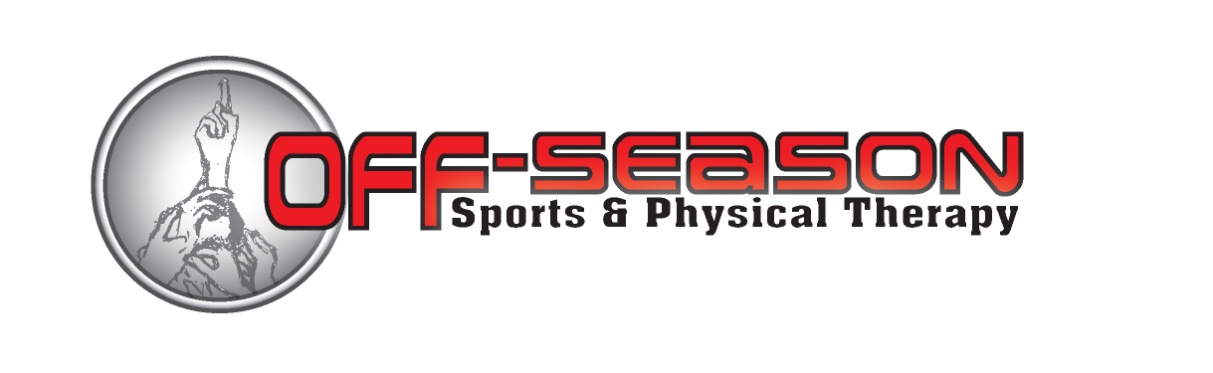 Consent of TreatmentI,_____________________________________________, hereby understand the terms and conditions of this		(Please print your / patients name)document.  I am authorizing all certified/insured staff of OFF-SEASON Sports and Physical Therapy to administer necessary treatment protocol(s). I understand that health and/or accident insurance policies are an arrangement between the insurance carrier(s) and myself. I also am aware that there is no guarantee to the results that may be obtained.____________________________________________                   ___________________________Signature: Patient or Legal Guardian                                                   Date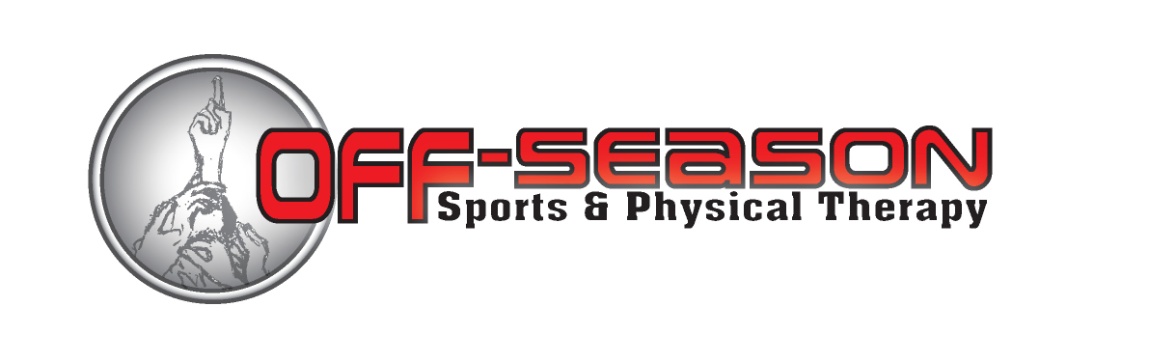 Receipt of Privacy Practices (HIPAA)I acknowledge that I received a copy of The Offseason Sports and Physical Therapy document of privacy practices (HIPAA). _____________________________________Patient Name (Print)_____________________________________Signature: Patient or Legal Guardian                                                   _____________________________________Date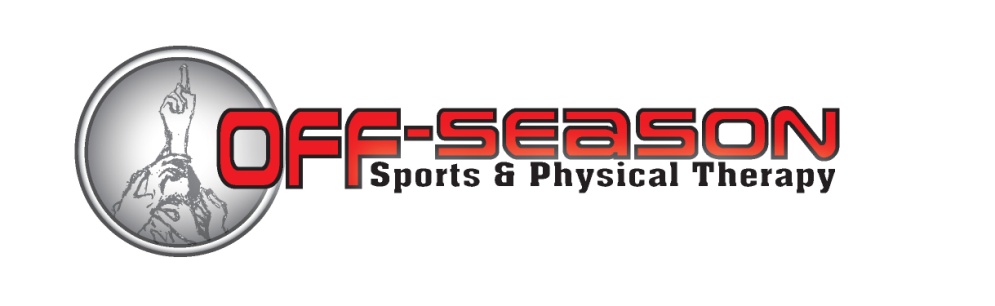 Financial Agreement Attendance: Offseason Sports and Physical Therapy reserves the right to charge a sum of $30 in result of a “no show” or a “cancelation without notice”: within 24 hours. Charges will be forwarded to client or guardian in charge of client. Insurance companies are not responsible to cover such fees.Offseason Sports and Physical Therapy also reserves the right to refuse treatment to any client for persistent lack of punctuality “tardiness” or consistent failure to attend allotted appointment time slot.Lien on Settlement:We require a lien on settlements, which is a promise of payment that is the patient’s responsibility to obtain from his/her attorney and to be returned within one week from start date of therapy. Client(s) may also sign consent for Offseason Sports and Physical Therapy to contact his/her attorney in order to obtain proper documents. Failure to comply with proper procedures may result in termination of treatment.For client charts in litigation, we will bill auto/WC/health insurance directly. Please be aware that you are responsible for the balance, not the individual(s) being sued. Liability action against someone else, does not clear you for refusal of payment to us. Insurance Responsibility and Co-payment:Patients with a co-pay are required to make payment(s) at time of treatment, unless other arrangements have been made beforehand. Deductible/Percentage payments will be billed once difference is collected from the client’s insurance company. Payment will be due within 30 days of invoice date. In case of insurance change during timeline of therapy, client must notify Offseason Sports and Physical Therapy so proper billing adjustments can be made.Payments for therapy services must be paid in a timely fashion. If we have not received payment from your insurance company within contracted timeline, we have the right to defer reimbursement to the client. Your insurance contract is between you and your insurance carrier. If the client is unsure of treatments or procedures covered, it is the client’s responsibility to perform their due diligence. The client is ultimately responsible for payment of therapy services. Off-Season Sports and Physical Therapy submits claims as a courtesy to our clients.I _______________________________________________, hereby agree to the terms and conditions above.	(Please print your / patients name)____________________________________________ ___                                         _________________________________Signature: Patient or Legal Guardian                                                                                 Date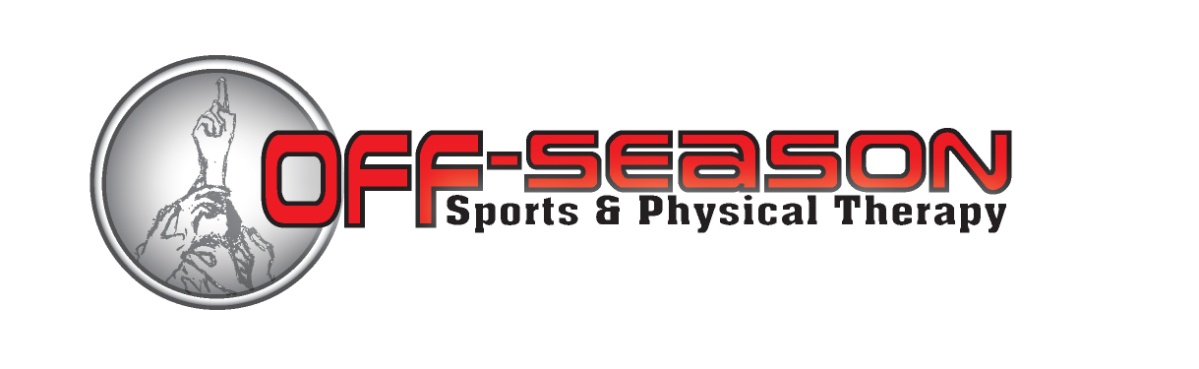 This notice describes how medical information about you may be used and disclosed and how you can get access to this information.  Please review it carefully.Examples of how we (Doctor and staff) might have to use or disclose your health care information.To another healthcare provider if it is necessary to refer you to them.Examination, treatment, and billing records to another party, such as an insurance carrier, or your employer if they are potentially responsible for payment of your services.For other administrative purposes, or to contact you to provide appointment reminders, information about treatment alternatives, or other health related information via your answering machine/service/voice mail, wireless phone, or e-mail. You have the right to refuse to give us authorization to contact you.We will not sell or provide any of your health information to any outside marketing organization.  Under federal law, we are also permitted or required to use or disclose your health information without your consent or authorization in circumstances such as providing health care services to you in an emergency.  You may revoke your authorization to us at any time, in writing.  We will not be able to honor your revocation request: 1.) If we have already released your health information before we received your request to revoke your authorization, or 2.) if you were required to give your authorization as a condition of obtaining insurance and the insurance company must contest any of your claims.If there are health care providers, employers, insurers, or other individuals or organizations to whom you do not want us to disclose your health information, please let us know, in writing, what individuals or organizations to whom you do not us to disclose your healthcare information.  You have the right to receive confidential communication regarding your health information and to inspect and copy your health information for (7) years from the date that the record was created or as long as the information remains in our files.You have the right to request that we amend your health information for seven years from the date that the record was created or as long as the information remains in our files.  You have the right to request an accounting of the disclosures we have made of your health information for the last six years before the date of your request, except in certain circumstances.  We are required by law to maintain the privacy of your health information. We are also required to provide you with this notice of our legal duties and our privacy practices with respect to your health information.We must abide by the terms of this notice while it is in effect. However, we reserve the right to change the terms of our privacy notices.  If we make a change to the terms of our privacy agreement we will notify you in writing when you come in for treatment or by mail, and changes will apply for all of your health information in our files.Information we use or disclose may be subject to re-disclosure by the person to whom we provide the information and may no longer be protected by the federal privacy rules (ex: other who see your mail or hear your phone messages).You may complain to us (receptionist) or the Secretary for health and human services if you feel that we have violated your privacy rights. We respect your right to file a complaint and will not take any action against you if you file a complaint.Additional Information:HIPAA is the Health Insurance Portability and Accountability Act of 1996. The revised and updated privacy rule portion of HIPAA went into effect in Sept. 15, 2003. You may further research the polices and guidelines of HIPAA via the internet.Contact:OFF-SEASON Sports & Physical Therapy1820 Turnpike Street, Suite 200North Andover, MA01845(877) 480-8865 officeNo past medical historyNo past medical historyNo past medical historyEmphysema/GlaucomaEmphysema/GlaucomaEmphysema/GlaucomaMultiple SclerosisMultiple SclerosisFainting/SeizuresFainting/SeizuresMuscular DystrophyMuscular DystrophyAnemiaOsteoporosisOsteoporosisArthritisHeart Surgery/PacemakerHeart Surgery/PacemakerHeart Surgery/PacemakerBlood DisorderBlood DisorderHepatitisShinglesHigh/Low Blood pressureHigh/Low Blood pressureHigh/Low Blood pressureSinus ProblemsSinus ProblemsChemotherapyChemotherapyTuberculosisTuberculosisCirculation ProblemsCirculation ProblemsKidney ProblemsKidney ProblemsCurrently PregnantCurrently PregnantLiver DiseaseLiver DiseaseDiabetesDifficulty BreathingDifficulty BreathingMitral Valve ProlapseMitral Valve ProlapseAlcohol/Drug AbuseAlcohol/Drug AbuseFrequent Neck PainFrequent Neck PainFrequent HeadachesFrequent HeadachesCancerHIV and /or AIDSHIV and /or AIDSUlcers/ColitisUlcers/ColitisLower Back PainLower Back Pain